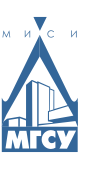 НАЦИОНАЛЬНЫЙ ИССЛЕДОВАТЕЛЬСКИЙ МОСКОВСКИЙ ГОСУДАРСТВЕННЫЙ строительный УНИВЕРСИТЕТ ИНФОРМАЦИОННОЕ СООБЩЕНИЕМеждународная научная конференция «ИНТЕГРАЦИЯ, ПАРТНЁРСТВО И ИННОВАЦИИ В СТРОИТЕЛЬНОЙ НАУКЕ И ОБРАЗОВАНИИ» Национальный исследовательский Московский государственный строительный университет 16 – 17 ноября 2016г. в рамках юбилейных мероприятий, посвященных 95-летию вуза, проводит Международную научную конференцию «Интеграция, партнёрство и инновации в строительной науке и образовании», цель которой - реализация приоритетных направлений развития научно-исследовательской и инновационной деятельности в строительной отрасли, повышение использования потенциала отраслевых учреждений высшего профессионального образования, расширение международного сотрудничества.В конференции примут участие ведущие учёные, представители российских и зарубежных образовательных, научных, научно-исследовательских, государственных  и общественных организаций, предприятий реального сектора экономики. Информация о проведении мероприятия будет освещаться в электронных и специализированных печатных СМИ. Рабочие языки конференции русский и английский.Организатор конференции:Национальный исследовательский Московский государственный строительный университет При поддержке:Министерства образования и науки РФ,Министерства строительства и жилищно-коммунального хозяйства РФ,Правительства Москвы,Правительства Московской области,Российской академии архитектуры и строительных наук (РААСН),Российского Союза строителей,Ассоциации строителей России,Международной Ассоциации строительных вузов (АСВ).Программой конференции предусмотрены: торжественные церемонии открытия и закрытия, пленарное заседание, работа тематических секций, мероприятия научной программы.Тематика научных секций конференции:СЕКЦИЯ 1. 	АРХИТЕКТУРА И ГРАДОСТРОИТЕЛЬСТВОФункциональные объёмно-планировочные и конструктивные решения  жилых зданий эконом класса для массовой застройки городов и населенных мест.Проектирование внутреннего пространства зданий. 	Эргономика и экология помещений. Освещенность. 	Архитектурно-планировочные и технические принципы обеспечения энергоэффективности зданий. Теплофизика.Градостроительные и композиционные принципы формирования комплексной застройки городских и сельских территорий. Объекты и системы коммунальной инфраструктуры. Строительство и модернизация  транспортной инфраструктуры. Технологии обеспечения устойчивой экологически чистой среды жизнедеятельности средствами градостроительства. Экосистемы. Рациональное природопользование.Архитектурно-теоретические, историко-культурные и социально-гуманитарные аспекты развития среды жизнедеятельности.Вопросы реставрации и реконструкции зданий и сооружений – памятников истории и архитектурыСЕКЦИЯ 2. 	НАДЁЖНОСТЬ СТРОИТЕЛЬНЫХ КОНСТРУКЦИЙ И ОСНОВАНИЙ. СТРОИТЕЛЬНЫЕ ТЕХНОЛОГИИТеория расчёта сооружений. Компьютерное моделирование.  Нагрузки и воздействия. Высотные и большепролётные сооружения.Конструкции зданий и сооружений. Современные принципы исследований и проектирования. Фасадные системы, светопрозрачные конструкции. Быстровозводимые здания и сооружения.Основания, фундаменты, подземные сооружения.Испытания, диагностика, мониторинг надёжности сооружений.Технологии и организация строительного производства. Строительные машины и оборудование. СЕКЦИЯ 3. 	КОМПЛЕКСНАЯ БЕЗОПАСНОСТЬ В СТРОИТЕЛЬСТВЕ И ЖКХ Пожарная безопасность зданий и сооружений. Безопасность объектов строительства в особых условиях внешних воздействий, при комбинированных особых воздействиях с участием пожара.Взрывоустойчивость.Технологическая безопасность в строительстве и ЖКХ.Экологическая безопасность объектов строительства и урбанизированных территорий. Стандартизация экологической безопасности.СЕКЦИЯ 4 	ИНФОРМАЦИОННЫЕ СИСТЕМЫ. ЭКОНОМИКА И УПРАВЛЕНИЕ СТРОИТЕЛЬСТВОМ, НЕДВИЖИМОСТЬЮ И ЖКХПодсекция 4.1.Информационные системы в строительствеИнформационные системы и технологии в строительстве.Интеллектуальные системы, технологии и автоматика в строительстве. Развитие теории и практики функционального управления зданиями, сооружениями, комплексами и территориями.Компьютерное и математическое моделирование состояния строительных объектов и комплексов с использованием современных информационных технологий.Подсекция 4.2Экономика и управление инвестиционно-строительной деятельностью. Недвижимость и ЖКХЭкономика и современные принципы управления инвестиционно-строительной деятельностью.Совершенствование организационных форм и деятельности предприятий строительной отрасли.Современные принципы градорегулирования, управления недвижимостью и ЖКХ.Социологические, психологические и правовые аспекты управления строительством и недвижимостью, методология подготовки кадров строительной отрасли.СЕКЦИЯ 5. 	СОВРЕМЕННЫЕ СТРОИТЕЛЬНЫЕ МАТЕРИАЛЫ И ТЕХНОЛОГИИМатериаловедение. Конструктивные материалы и изделия: эффективность и качество. Современные физико-химические методы оценки состояния строительных конструкций и средства их защиты.Методы испытаний и контроля качества строительных материалов и изделий. Нормативно-техническая база. Технологии отделочных и изоляционных материалов и изделий. Утилизация и использование в производстве строительных материалов отходов промышленности. Энергоресурсоэффективность.Индустрия наносистем. Нанотехнологии в производстве строительных материалов.Международный семинар СОВРЕМЕННЫЙ БЕТОН: ТЕОРИЯ, ЭКСПЕРИМЕНТ, ПРАКТИКАСЕКЦИЯ 6. 	ЭНЕРГОЭФФЕКТИВНОСТЬ. ИНЖЕНЕРНАЯ И ЭКОЛОГИЧЕСКАЯ ИНФРАСТРУКТУРА НАСЕЛЕННЫХ МЕСТ. ТЕХНИКА И ТЕХНОЛОГИИ ЖКХ. МЕХАНИЧЕСКОЕ ОБОРУДОВАНИЕ ЗДАНИЙПодсекция 6.1Энергоэффективность. Инженерная и экологическая инфраструктура населенных мест. Механическое оборудование зданийОтопление, вентиляция и кондиционирование воздуха. Энергоэффективные технологии и теплотехника в строительстве, строительная теплофизика ограждающих конструкций зданий. Энерго-, газо-, теплоснабжение объектов строительства и развитие инфраструктуры энергоснабжения населённых мест. Энергоэффективные системы поддержания микроклимата помещений, теплоснабжения и газоснабжения.Современные системы водоснабжения и водоотведения. Экологическая инфраструктура населённых мест: технологии очистки природных и сточных вод. Чистая вода. Энергоэффективные технологии и системы инженерной инфраструктуры и оснащения зданий.Энергоэффективные технологии и системы оборудования зданий.Строительные машины и системы вертикального транспорта. Механическое оборудование, детали машин, технология металлов.Подсекция 6.2.Технологии эксплуатации и капитального ремонта зданий, сооружений и объектов городской инфраструктурыРазвитие нормативно-технической базы в сфере ЖКК и городской инфраструктуры. Инновационные конструктивные и технологические решения при капитальном ремонте зданий и сооружений.Современные методики организации строительства и реконструкции объектов ЖКК и городской инфраструктуры. Организационно-технологические решения и мероприятия по защите объектов ЖКК от природных и техногенных воздействий.Оценка надежности и повышения долговечности строительных конструкций в ходе эксплуатации. Энергоэффективные конструктивные и технологические решения при эксплуатации объектов ЖКК. Мониторинг и прогнозирование этапов жизненного цикла объектов ЖКК.СЕКЦИЯ 7. ГЕОТЕХНИЧЕСКОЕ, ЭНЕРГЕТИЧЕСКОЕ И ГИДРОТЕХНИЧЕСКОЕ СТРОИТЕЛЬСТВОГидротехническое строительство. Технологии защиты и очистки рек, водоёмов, подземных источников. Надёжность плотин.Гидравлические и массообменные процессы при стационарных и нестационарных течениях в водной и воздушной среде.Механика грунтов, основания и фундаменты. Инженерные изыскания для строительства. Подземное строительство. Производство работ в грунтах.Энергетические и специальные сооружения – развитие и модернизация технических решений и технологий. Рациональная энергетика. Технологии возобновляемых источников энергии.УСЛОВИЯ УЧАСТИЯУЧАСТНИКОМ конференции считается лицо, оформившее регистрационную форму, оплатившее организационный взнос и включённое в Реестр участников конференции. Для участия в конференции необходимо в срок до 10 октября 2016 г. представить в сектор НИРС Управления научной политики НИУ МГСУ на e-mail: MolchanovaIP@mgsu.ru: - регистрационную форму участника конференции;- оплатить регистрационный взнос;- предоставить материалы для публикации в сборнике докладов конференции.Один автор может представить не более 3 докладов.ФОРМА УЧАСТИЯ В КОНФЕРЕНЦИИ Очное участие с устным докладом, презентацией и публикацией в Сборнике материалов Конференции. (Окончательное решение о возможности представления доклада в устной форме определяется научным комитетом тематической секции по итогам рассмотрения тезисов доклада участника);Очное участие без доклада, с публикацией в Сборнике материалов Конференции;Заочное участие с публикацией доклада в Сборнике материалов Конференции;СЛУШАТЕЛЬ.Участие в качестве Слушателя бесплатное. Слушателю предоставляется право принять участие в обсуждении научных докладов, представленных на тематических секциях. Материалами Конференции Слушатели не обеспечиваются.ПУБЛИКАЦИИПосле завершения работы конференции издаётся Сборник докладов в электронном виде. Рассылка осуществляется Участникам конференции по адресу, указанному в регистрационной форме.Сборник докладов Конференции регистрируется в системе Российского индекса научного цитирования (РИНЦ).Лучшие доклады могут быть рекомендованы к публикации в сетевом электронном журнале МГСУ «Строительство: наука и образование» ISSN 2305-5502 (online) http://nso-journal.ru (Журнал официально зарегистрирован как периодическое издание на русском и английском языке, включён в БД РИНЦ www.elibrary.ru на условиях полнотекстового размещения, в БД Directory of Open Access Journals - DOAJ (http://www.doaj.org),а также для публикации в журналах ВАК. Требования к предоставлению и оформлению докладов:Объём докладов, включая формулы, таблицы, рисунки, список литературы, подписи к рисункам и таблицам и т.д. не должен превышать 5 страниц печатного текста формата А-4. Последняя страница должна быть заполнена не менее чем на три четверти. Параметры: - текст в формате Microsoft Word (любая версия),- формат – А-4, ориентация книжная,- поля: верхнее – 20 мм; нижнее - 25 мм; боковые по 20 мм,- шрифт - Times New Roman,  размер - 12 пт,- абзац – 10 мм, интервал - одинарный,  выравнивание по ширине,- рисунки и графики с высоким разрешением (300 dpi) в формате tif, psd, jpg, cdr cо слоями должны быть представлены также в отдельных файлах,- ссылки на литературные источники в тексте указываются в квадратных скобках.Издание сборника докладов осуществляется после проведения конференции.Регистрационный взносВ стоимость регистрационного взноса входит:- именной бейдж;- сертификат участника; - издание и рассылка сборника трудов конференции;- участие в пленарных и секционных заседаниях.Оплата организационного взноса производится до 1 ноября 2016 года!ПРОЕЗД, ПРОЖИВАНИЕ, ПИТАНИЕ ПРОИЗВОДИТСЯ КОМАНДИРУЮЩЕЙ ОРГАНИЗАЦИЕЙ ИЛИ УЧАСТНИКОМ САМОСТОЯТЕЛЬНО.Реклама в ПРОГРАММЕ конференции:ИНФОРМАЦИЯ ДЛЯ СПОНСОРОВ:Организаторы конференции обращаются ко всем, кто готов внести свой вклад в подготовку и проведение Международной научной конференции «Интеграция, партнёрство и инновации в строительной науке и образовании».Спонсорский взнос 100 000 руб.:Участие в официальных церемониях открытия и закрытия конференции, в работе пленарного заседания, выступление с приветственным словом к участникам конференции;Распространение на конференции информационно-справочного материала  компании;Диплом Спонсора.16 - 17 ноября 2016г.г. Москва, Ярославское шоссе, 26, МГСУОбразецПетров В.В., проф., д-р техн. наукФГБОУ ВО «Национальный исследовательский Московский государственный строительный университет»ТЕХНОЛОГИЯ ПОРИСТОЙ КЕРАМИКИНАЗВАНИЕ ДОКЛАДА НА АНГЛИЙСКОМ ЯЗЫКЕАннотация  (объёмом   до  15 строк на русском и  15 строк  на английском  языках)Текст (объем до 5 страниц)БИБЛИОГРАФИЧЕСКИЙ СПИСОК:Соков В.Н., Рамазанов Е.А. Монолитные теплоизоляционные футеровки из самоуплотняющихся масс. – М.:МПА, 1999. – 128 с.Путро Н.Б. Поризованная строительная керамика: Состав, технология, свойства : дис. канд. техн. наук : 05.23.05/ НГАСУ (Сибстрин). - Нск., 2004. - 127 с.Регистрационный взнос, включая НДС 18%2000 рублейФормат публикациицена  без НДС (руб.)Размещение логотипа10 000Рекламный модуль30 000Рекламная статья50 000Адрес оргкомитета конференции:129337, Москва, Ярославское шоссе, дом 26, Национальный исследовательский Московский государственный строительный университет (НИУ МГСУ), Сектор организации научно-исследовательской работы студентов,  УНП;  комн. 1701.Контактное лицо: Молчанова Ирина Петровна (495) 287-49-14 (вн.2673);e-mail: MolchanovaIP@mgsu.ru. 